
ประกาศเทศบาลตำบลเชียรใหญ่
เรื่อง ประกาศผู้ชนะการเสนอราคา จ้างเหมาจัดทำอาหารและเครื่องดื่มสำหรับนักกีฬา โดยวิธีเฉพาะเจาะจง
--------------------------------------------------------------------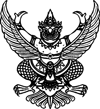 
ประกาศเทศบาลตำบลเชียรใหญ่
เรื่อง ประกาศผู้ชนะการเสนอราคา จ้างเหมาจัดทำอาหารและเครื่องดื่มสำหรับนักกีฬา โดยวิธีเฉพาะเจาะจง
--------------------------------------------------------------------               ตามที่ เทศบาลตำบลเชียรใหญ่ ได้มีโครงการ จ้างเหมาจัดทำอาหารและเครื่องดื่มสำหรับนักกีฬา โดยวิธีเฉพาะเจาะจง  นั้น
               จ้างเหมาจัดทำอาหารและเครื่องดื่มสำหรับนักกีฬา จำนวน ๗ วัน ผู้ได้รับการคัดเลือก ได้แก่ ณัฐพร จันทวี โดยเสนอราคา เป็นเงินทั้งสิ้น ๓๗,๑๐๐.๐๐ บาท (สามหมื่นเจ็ดพันหนึ่งร้อยบาทถ้วน) รวมภาษีมูลค่าเพิ่มและภาษีอื่น ค่าขนส่ง ค่าจดทะเบียน และค่าใช้จ่ายอื่นๆ ทั้งปวง               ตามที่ เทศบาลตำบลเชียรใหญ่ ได้มีโครงการ จ้างเหมาจัดทำอาหารและเครื่องดื่มสำหรับนักกีฬา โดยวิธีเฉพาะเจาะจง  นั้น
               จ้างเหมาจัดทำอาหารและเครื่องดื่มสำหรับนักกีฬา จำนวน ๗ วัน ผู้ได้รับการคัดเลือก ได้แก่ ณัฐพร จันทวี โดยเสนอราคา เป็นเงินทั้งสิ้น ๓๗,๑๐๐.๐๐ บาท (สามหมื่นเจ็ดพันหนึ่งร้อยบาทถ้วน) รวมภาษีมูลค่าเพิ่มและภาษีอื่น ค่าขนส่ง ค่าจดทะเบียน และค่าใช้จ่ายอื่นๆ ทั้งปวงประกาศ ณ วันที่  ๒๑ กันยายน พ.ศ. ๒๕๖๓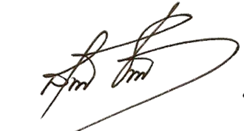 